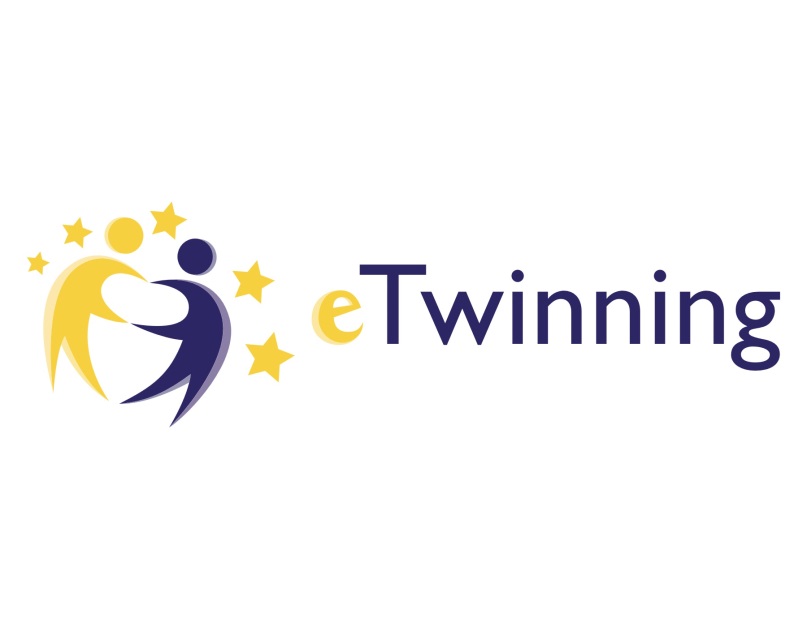 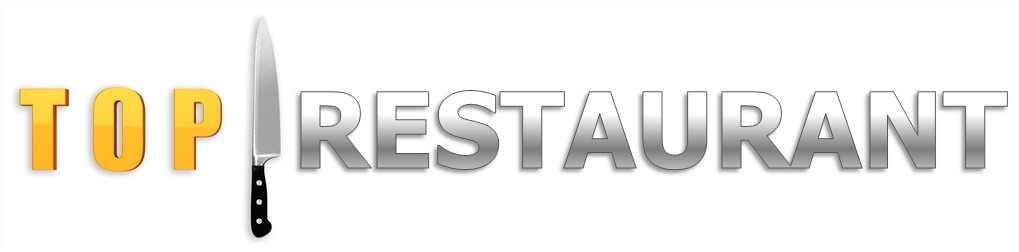 Das typisch Schweizerisches Restaurant „die Rose“ von:RIEGER Pauline, FrankreichSCHAUFELBERGER Océane, FrankreichRAJCZAK Marzena, PolenWĘGLARZ Andrzej, Polen    PYRDOŁ Aleksandra, Polenhat im eTwinnings Top-Restaurants Wettbewerb 2017den 3. Platz belegt.Herzlichen Glückwunsch!       Drulingen, den 3. Juli 2017				Die Deutschlehrerin					Der Schulleiter